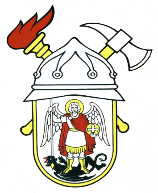 JAVNA VATROGASNA POSTROJBAGRADA ŠIBENIKAPut groblja 222000 ŠibenikKLASA: 030-01/21-04/09URBROJ: 2182-1-55-03-22-2Šibenik, 31. siječnja 2022.Z A K L J U Č A KNa 17. sjednici Vatrogasnog vijeća Javne vatrogasne postrojbe grada Šibenika, koja je održana dana 15. prosinca 2022. godine, doneseni su slijedeći zaključci i odluke:Usvajanje zapisnika sa 16. sjednice Vatrogasnog vijeća od 22. studenog 2021. godine,Usvojene 2. Izmjene i dopune Financijskog plana JVP grada Šibenika za 2021. godinu s obrazloženjem,Usvojen Financijski plan JVP grada Šibenika za 2022. godinu i projekcije za 2023. i 2024. godinu s obrazloženjem,Usvojen Plan nabave robe, usluga i radova JVP grada Šibenika za 2022. godinu,Usvojen Plan rada JVP grada Šibenika za 2022. godinu,Razno.						JAVNA VATROGASNA POSTROJBA 							  GRADA ŠIBENIKA                                                                                                  VATROGASNO VIJEĆE                                                                                                         PREDSJEDNIK                                                                                                                    Tomislav Banovac